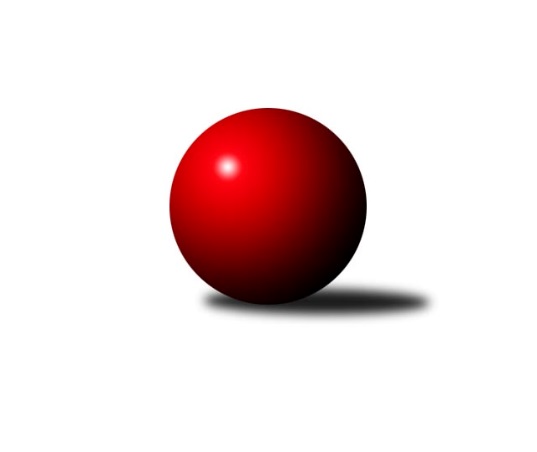 Č.18Ročník 2011/2012	7.4.2012Nejlepšího výkonu v tomto kole: 3129 dosáhlo družstvo: KK PSJ Jihlava2. KLZ B 2011/2012Výsledky 18. kolaSouhrnný přehled výsledků:KK PSJ Jihlava	- KK Slovan Rosice	6:2	3129:3082	13.5:10.5	7.4.HKK Olomouc	- KK Vyškov	3:5	3009:3010	12.5:11.5	7.4.KC Zlín	- KK Šumperk ˝B˝	6:2	2967:2361	14.5:9.5	7.4.SK Baník Ratiškovice	- TJ Lokomotiva Česká Třebová	2:6	3029:3070	10.5:13.5	7.4.Tabulka družstev:	1.	TJ Lokomotiva Česká Třebová	16	13	1	2	84.5 : 43.5 	218.5 : 165.5 	 3142	27	2.	KK Vyškov	16	9	1	6	74.0 : 54.0 	205.0 : 179.0 	 3045	19	3.	KC Zlín	16	9	0	7	73.5 : 54.5 	212.5 : 171.5 	 3082	18	4.	KK Slovan Rosice	16	9	0	7	68.0 : 60.0 	205.5 : 178.5 	 3048	18	5.	KK PSJ Jihlava	16	8	0	8	63.0 : 65.0 	183.5 : 200.5 	 3031	16	6.	TJ Sokol Luhačovice	16	6	0	10	59.0 : 69.0 	167.0 : 193.0 	 3011	12	7.	SK Baník Ratiškovice	16	6	0	10	59.0 : 69.0 	178.0 : 206.0 	 3063	12	8.	HKK Olomouc	16	6	0	10	49.0 : 79.0 	174.0 : 210.0 	 3011	12	9.	KK Šumperk ˝B˝	16	4	2	10	46.0 : 82.0 	160.0 : 200.0 	 2889	10Podrobné výsledky kola:	 KK PSJ Jihlava	3129	6:2	3082	KK Slovan Rosice	Šárka Dvořáková	138 	 148 	 130 	144	560 	 3.5:0.5 	 527 	 121	134 	 128	144	Šárka Palková	Dana Fišerová	120 	 140 	 130 	124	514 	 2:2 	 502 	 142	117 	 111	132	Hana Veselá	Petra Valíková	141 	 135 	 129 	107	512 	 2:2 	 522 	 128	133 	 136	125	Eva Putnová	Eva Doubková	144 	 118 	 128 	122	512 	 2:2 	 470 	 128	120 	 99	123	Renata Svobodová	Šárka Vacková	122 	 132 	 144 	129	527 	 3:1 	 533 	 153	129 	 128	123	Lenka Bružová	Lenka Habrová	135 	 132 	 113 	124	504 	 1:3 	 528 	 133	134 	 126	135	Petra Klaudovározhodčí: Nejlepší výkon utkání: 560 - Šárka Dvořáková	 HKK Olomouc	3009	3:5	3010	KK Vyškov	Šárka Tögelová	117 	 134 	 109 	139	499 	 3:1 	 501 	 115	132 	 118	136	Jana Kovářová	Hana Malíšková	122 	 117 	 105 	110	454 	 2:2 	 488 	 111	116 	 141	120	Kateřina Kravicová	Hana Kropáčová	129 	 145 	 135 	131	540 	 2.5:1.5 	 494 	 103	121 	 135	135	Monika Tilšerová	Alena Machalíčková	114 	 112 	 134 	117	477 	 1:3 	 506 	 138	118 	 127	123	Milana Alánová	Hana Kubáčková	123 	 115 	 153 	117	508 	 1:3 	 533 	 135	131 	 146	121	Jana Vejmolová	Anna Kuběnová	128 	 135 	 135 	133	531 	 3:1 	 488 	 109	126 	 136	117	Zuzana Štěrbovározhodčí: Nejlepší výkon utkání: 540 - Hana Kropáčová	 KC Zlín	2967	6:2	2361	KK Šumperk ˝B˝	Jaroslava Matějíčková	123 	 124 	 113 	101	461 	 1:3 	 494 	 120	130 	 120	124	Hana Likavcová	Marta Kuběnová	134 	 94 	 137 	122	487 	 3:1 	 403 	 87	103 	 102	111	Pavlína Gerešová	Kateřina Bajerová	133 	 136 	 130 	105	504 	 3:1 	 487 	 124	115 	 117	131	Marie Effenbergerová	Marie Hnilicová	141 	 131 	 122 	120	514 	 2:2 	 489 	 108	111 	 143	127	Markéta Straková	Šárka Nováková	121 	 130 	 112 	131	494 	 1.5:2.5 	 488 	 121	132 	 113	122	Bedřiška Šrotovározhodčí: Nejlepší výkon utkání: 514 - Marie Hnilicová	 SK Baník Ratiškovice	3029	2:6	3070	TJ Lokomotiva Česká Třebová	Marie Kobylková	139 	 145 	 108 	146	538 	 2.5:1.5 	 510 	 106	145 	 129	130	Lucie Kaucká	Dagmar Opluštilová	134 	 123 	 129 	127	513 	 2:2 	 519 	 156	118 	 117	128	Klára Pekařová	Jana Mačudová	135 	 113 	 127 	142	517 	 3:1 	 473 	 112	117 	 114	130	Eva Sedláková	Hana Beranová	108 	 106 	 126 	119	459 	 1:3 	 503 	 114	126 	 124	139	Kateřina Kolářová	Vladimíra Kobylková	126 	 133 	 119 	119	497 	 1:3 	 526 	 134	130 	 140	122	Alena Holcová	Dana Tomančáková	125 	 137 	 120 	123	505 	 1:3 	 539 	 137	132 	 143	127	Ludmila Johnovározhodčí: Nejlepší výkon utkání: 539 - Ludmila JohnováPořadí jednotlivců:	jméno hráče	družstvo	celkem	plné	dorážka	chyby	poměr kuž.	Maximum	1.	Ludmila Johnová 	TJ Lokomotiva Česká Třebová	556.04	366.8	189.2	3.4	9/9	(591)	2.	Jana Vejmolová 	KK Vyškov	541.16	362.3	178.9	5.6	9/9	(569)	3.	Lenka Pernikářová 	KK Vyškov	532.43	354.3	178.1	4.2	6/9	(580)	4.	Alena Holcová 	TJ Lokomotiva Česká Třebová	531.50	361.4	170.1	6.4	6/9	(583)	5.	Ludmila Pančochová 	TJ Sokol Luhačovice	525.92	354.5	171.4	6.1	8/9	(559)	6.	Lenka Bružová 	KK Slovan Rosice	524.05	349.4	174.6	4.5	8/9	(568)	7.	Lucie Kaucká 	TJ Lokomotiva Česká Třebová	521.63	353.8	167.8	6.5	9/9	(574)	8.	Kateřina Kolářová 	TJ Lokomotiva Česká Třebová	521.43	349.6	171.8	6.4	9/9	(605)	9.	Marta Beranová 	SK Baník Ratiškovice	519.88	357.8	162.1	5.2	8/9	(545)	10.	Šárka Dvořáková 	KK PSJ Jihlava	519.20	350.7	168.5	6.8	6/9	(563)	11.	Marta Kuběnová 	KC Zlín	518.34	350.6	167.8	6.4	7/9	(552)	12.	Marie Kobylková 	SK Baník Ratiškovice	518.16	355.9	162.3	6.2	8/9	(554)	13.	Anna Kuběnová 	HKK Olomouc	518.01	353.9	164.1	6.8	9/9	(561)	14.	Milana Alánová 	KK Vyškov	517.44	356.1	161.3	7.6	9/9	(545)	15.	Bedřiška Šrotová 	KK Šumperk ˝B˝	517.31	359.4	157.9	8.1	7/8	(547)	16.	Zdenka Svobodová 	TJ Sokol Luhačovice	516.31	344.2	172.1	6.6	9/9	(577)	17.	Jana Mačudová 	SK Baník Ratiškovice	515.86	358.1	157.8	6.7	9/9	(547)	18.	Zuzana Štěrbová 	KK Vyškov	514.58	348.8	165.8	6.7	8/9	(585)	19.	Eva Putnová 	KK Slovan Rosice	514.55	354.3	160.3	6.9	7/9	(574)	20.	Hana Rubišarová 	TJ Lokomotiva Česká Třebová	514.50	351.6	162.9	6.9	8/9	(567)	21.	Hana Veselá 	KK Slovan Rosice	514.44	350.0	164.5	8.9	8/9	(556)	22.	Klára Pekařová 	TJ Lokomotiva Česká Třebová	513.89	353.6	160.3	8.5	8/9	(567)	23.	Dagmar Opluštilová 	SK Baník Ratiškovice	513.18	350.8	162.4	6.8	8/9	(545)	24.	Renata Svobodová 	KK Slovan Rosice	512.98	350.8	162.1	6.8	6/9	(563)	25.	Dita Trochtová 	KC Zlín	511.79	351.1	160.6	6.1	6/9	(552)	26.	Petra Klaudová 	KK Slovan Rosice	511.57	349.6	162.0	8.4	9/9	(567)	27.	Hana Likavcová 	KK Šumperk ˝B˝	511.38	345.7	165.6	6.5	8/8	(572)	28.	Lenka Habrová 	KK PSJ Jihlava	511.28	348.9	162.4	7.1	9/9	(538)	29.	Hana Krajíčková 	TJ Sokol Luhačovice	510.61	348.2	162.4	8.2	6/9	(567)	30.	Monika Tilšerová 	KK Vyškov	510.43	356.1	154.3	8.6	7/9	(558)	31.	Hana Kubáčková 	HKK Olomouc	510.21	348.6	161.6	7.1	9/9	(534)	32.	Eva Doubková 	KK PSJ Jihlava	510.12	348.8	161.3	7.5	6/9	(542)	33.	Hana Malíšková 	HKK Olomouc	509.81	341.4	168.4	6.2	9/9	(557)	34.	Marie Hnilicová 	KC Zlín	508.52	350.1	158.4	10.1	7/9	(545)	35.	Šárka Nováková 	KC Zlín	507.18	349.7	157.4	8.4	9/9	(537)	36.	Eva Sedláková 	TJ Lokomotiva Česká Třebová	506.31	352.3	154.0	11.3	6/9	(533)	37.	Anna Randová 	KK Šumperk ˝B˝	506.14	348.9	157.2	9.1	7/8	(539)	38.	Lenka Menšíková 	KC Zlín	505.50	348.3	157.3	7.5	8/9	(544)	39.	Vladimíra Kobylková 	SK Baník Ratiškovice	502.79	347.2	155.6	8.4	8/9	(549)	40.	Petra Valíková 	KK PSJ Jihlava	502.60	350.5	152.1	8.0	9/9	(531)	41.	Šárka Palková 	KK Slovan Rosice	502.38	343.2	159.2	8.0	8/9	(577)	42.	Hana Beranová 	SK Baník Ratiškovice	501.50	342.5	159.0	7.1	8/9	(536)	43.	Marie Chmelíková 	HKK Olomouc	500.09	345.1	155.0	9.9	9/9	(542)	44.	Šárka Vacková 	KK PSJ Jihlava	499.79	345.9	153.9	8.1	9/9	(602)	45.	Dana Fišerová 	KK PSJ Jihlava	498.75	344.5	154.3	9.0	7/9	(523)	46.	Hana Konečná 	TJ Sokol Luhačovice	496.06	341.5	154.5	7.3	9/9	(544)	47.	Martina Konečná 	TJ Sokol Luhačovice	494.17	341.1	153.1	9.0	6/9	(530)	48.	Šárka Tögelová 	HKK Olomouc	492.17	336.0	156.2	8.7	9/9	(533)	49.	Kateřina Kravicová 	KK Vyškov	487.57	344.9	142.6	11.3	6/9	(526)	50.	Olga Sedlářová 	KK Šumperk ˝B˝	484.69	331.4	153.3	9.6	6/8	(533)	51.	Žaneta Pávková 	KK Slovan Rosice	482.43	338.3	144.1	12.3	7/9	(512)	52.	Alena Machalíčková 	HKK Olomouc	478.94	329.6	149.3	12.2	9/9	(536)		Jaroslava Havranová 	HKK Olomouc	547.00	382.0	165.0	6.0	1/9	(547)		Lucie Oriňáková 	KC Zlín	540.00	355.0	185.0	7.5	2/9	(560)		Hana Kropáčová 	HKK Olomouc	540.00	375.0	165.0	1.0	1/9	(540)		Alena Kantnerová 	KC Zlín	537.90	365.4	172.5	4.6	5/9	(576)		Martina Zimáková 	KC Zlín	536.42	356.6	179.8	3.1	4/9	(551)		Kateřina Petková 	KK Šumperk ˝B˝	533.50	354.7	178.8	9.5	3/8	(541)		Jana Kovářová 	KK Vyškov	532.50	355.5	177.0	9.5	2/9	(564)		Lucie Trávníčková 	KK Vyškov	528.03	358.6	169.5	6.1	5/9	(549)		Jaroslava Matějíčková 	KC Zlín	519.33	356.0	163.3	7.0	3/9	(569)		Jana Koplíková 	SK Baník Ratiškovice	519.11	362.9	156.2	8.1	3/9	(549)		Libuše Strachotová 	KK Šumperk ˝B˝	518.38	351.5	166.9	7.1	4/8	(542)		Vladimíra Dostálová 	SK Baník Ratiškovice	514.00	343.0	171.0	5.0	1/9	(514)		Markéta Straková 	KK Šumperk ˝B˝	510.63	346.5	164.1	6.5	4/8	(567)		Karolína Doubková 	KK PSJ Jihlava	510.50	353.5	157.0	2.5	2/9	(539)		Jana Mikulcová 	TJ Sokol Luhačovice	510.33	354.5	155.8	6.5	1/9	(528)		Michaela Pospíšilová 	KK PSJ Jihlava	509.00	347.3	161.7	6.3	1/9	(528)		Jana Malaníková 	TJ Sokol Luhačovice	506.60	346.8	159.8	8.6	5/9	(549)		Dana Tomančáková 	SK Baník Ratiškovice	502.00	335.0	167.0	8.5	2/9	(515)		Jitka Horká 	KK Šumperk ˝B˝	502.00	336.0	166.0	8.0	1/8	(502)		Martina Klaudová 	KK Slovan Rosice	500.25	345.5	154.8	9.8	2/9	(538)		Monika Anderová 	KK Vyškov	500.00	360.0	140.0	9.5	2/9	(505)		Eliška Dokoupilová 	HKK Olomouc	500.00	362.0	138.0	12.0	1/9	(500)		Andrea Černochová 	TJ Sokol Luhačovice	499.00	339.9	159.1	4.7	3/9	(547)		Eva Rosendorfská 	KK PSJ Jihlava	498.00	344.0	154.0	7.3	3/9	(514)		Ludmila Mederová 	KK Šumperk ˝B˝	497.94	348.3	149.7	6.8	4/8	(513)		Margita Lexová 	KK PSJ Jihlava	495.60	340.3	155.3	9.0	5/9	(533)		Pavla Fialová 	KK Vyškov	492.50	328.5	164.0	5.5	2/9	(503)		Magda Winterová 	KK Slovan Rosice	488.00	333.0	155.0	10.0	1/9	(488)		Marie Effenbergerová 	KK Šumperk ˝B˝	488.00	338.7	149.3	8.0	3/8	(510)		Helena Konečná 	TJ Sokol Luhačovice	487.50	337.5	150.0	8.5	2/9	(503)		Kateřina Bajerová 	KC Zlín	483.19	333.8	149.4	11.8	4/9	(533)		Vladimíra Koláčková 	TJ Sokol Luhačovice	477.00	331.0	146.0	10.5	4/9	(506)		Marie Hnilicová st. 	KC Zlín	469.00	339.0	130.0	9.0	1/9	(469)		Denisa Lučanova 	SK Baník Ratiškovice	457.00	309.0	148.0	8.0	2/9	(461)		Pavlína Gerešová 	KK Šumperk ˝B˝	447.88	320.6	127.3	16.9	4/8	(490)Sportovně technické informace:Starty náhradníků:registrační číslo	jméno a příjmení 	datum startu 	družstvo	číslo startu
Hráči dopsaní na soupisku:registrační číslo	jméno a příjmení 	datum startu 	družstvo	Program dalšího kola:Nejlepší šestka kola - absolutněNejlepší šestka kola - absolutněNejlepší šestka kola - absolutněNejlepší šestka kola - absolutněNejlepší šestka kola - dle průměru kuželenNejlepší šestka kola - dle průměru kuželenNejlepší šestka kola - dle průměru kuželenNejlepší šestka kola - dle průměru kuželenNejlepší šestka kola - dle průměru kuželenPočetJménoNázev týmuVýkonPočetJménoNázev týmuPrůměr (%)Výkon2xŠárka DvořákováJihlava5602xŠárka DvořákováJihlava109.385601xHana KropáčováHKK Olomouc5401xHana KropáčováHKK Olomouc108.8554012xLudmila JohnováČ. Třebová5395xJana VejmolováVyškov A107.445331xMarie KobylkováRatiškovice5384xAnna KuběnováHKK Olomouc107.035316xJana VejmolováVyškov A5339xLudmila JohnováČ. Třebová105.65395xLenka BružováRosice5331xMarie KobylkováRatiškovice105.41538